新 书 推 荐中文书名：《微波美食：省时、省力、省能量的美味食谱》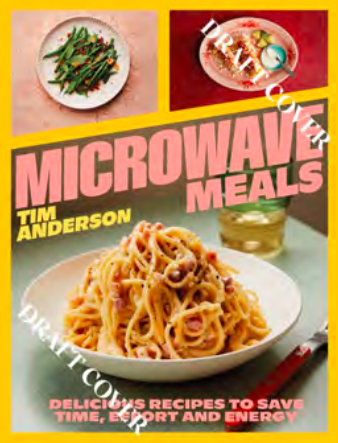 英文书名：MICROWAVE MEALS: Delicious Recipes to Save Time, Effort and Energy作    者：Tim Anderson出 版 社：Hardie Grant Publishing代理公司：ANA/Chloe页    数：160页出版时间：2024年4月代理地区：中国大陆、台湾审读资料：电子稿类    型：餐饮图书内容简介：《微波美食》教您如何提高微波炉的使用水平，其中包含60多种美味食谱，所有食谱都可以用微波炉轻松制作。《微波美食》中的美味食谱都非常简单易学，即使在最繁忙的工作日也能轻松烹制。您可以尝试制作味噌姜汁猪肉、意大利干酪面、螃蟹和朝鲜蓟烤肉，甚至隔夜肉桂卷和应急搅拌饼干蛋糕。此外，它还涵盖了一些基本烹饪技能，包括用微波炉煮饭、蒸蔬菜和制作高汤。微波炉有能力改善和加快我们的烹饪过程，并节省时间、精力、能源和金钱。本书充满了各种技巧和窍门，您将学会如何让微波炉成为自己的小厨师。《微波美食》告诉你如何用微波炉来料理晚餐，更好地照顾自己。作者简介：蒂姆·安德森（Tim Anderson）是一名厨师、美食作家和《厨艺大师》（MasterChef）冠军得主。蒂姆在威斯康星州出生长大，在大学学习日本饮食文化，并在日本生活了两年。移居伦敦后，他在2011年赢得了《厨艺大师》大赛的冠军，从而一跃成为英国最著名的日本料理、美国食品和精酿啤酒评论家之一。自2013年以来，他一直经营着快闪式（pop-up）日本餐厅“Nanban”，这也激发了他出版《Nanban：日本灵魂美食》（Nanban: Japanese Soul Food）一书的灵感。2015年底，蒂姆的同名餐厅在布里克斯顿市中心开业，受到美食评论家和顾客的广泛支持。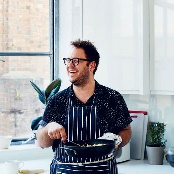 感谢您的阅读！请将反馈信息发至：版权负责人Email：Rights@nurnberg.com.cn安德鲁·纳伯格联合国际有限公司北京代表处北京市海淀区中关村大街甲59号中国人民大学文化大厦1705室, 邮编：100872电话：010-82504106, 传真：010-82504200公司网址：http://www.nurnberg.com.cn书目下载：http://www.nurnberg.com.cn/booklist_zh/list.aspx书讯浏览：http://www.nurnberg.com.cn/book/book.aspx视频推荐：http://www.nurnberg.com.cn/video/video.aspx豆瓣小站：http://site.douban.com/110577/新浪微博：安德鲁纳伯格公司的微博_微博 (weibo.com)微信订阅号：ANABJ2002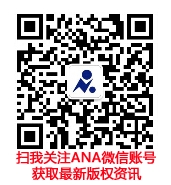 